Всероссийский Балтийский научно-инженерный конкурс	Учащиеся объединения «Начни своё дело» в январе приняли участие в конкурсном отборе Балтийского  научно-инженерного  конкурса, который проводится в Санкт – Петербурге совместно с крупнейшими петербургскими ВУЗами – Политехническим университетом  Петра Великого, Электротехническим университетом и др.  Старшеклассники (3 чел.)  на  конкурс представили свой бизнес – проект «OverTime». Главная цель конкурса – организовать взаимодействие  науки, школы и бизнеса. На первом этапе проект прошел модерацию и был принят  на рассмотрение научным жюри.  На втором этапе -  рекомендован для участия в финале конкурса. Педагогу и учащимся пришли официальные приглашения на финальный этап Конкурса в  город  Санкт -  Петербург с 04.02.19 по 07.02.19.     Поздравляем Мальцева Романа, Пописташ Ильдара и Федотова Артёма!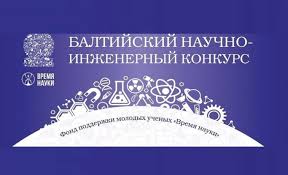 